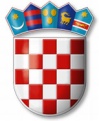 REPUBLIKA HRVATSKAVARAŽDINSKA ŽUPANIJAGOSPODARSKA ŠKOLA VARAŽDINP O Z I V NA SJEDNICU ŠKOLSKOG ODBORAkoja će se održati u PONEDJELJAK, 30. 12. 2019. godine s početkom u 9,00 sati u Gospodarskoj školi VaraždinDNEVNI RED:Usvajanje zapisnika s prošle sjednice Školskog odboraIzmjena Financijskog plana za 2019. godinuIzmjena Plana nabave za 2019. godinuFinancijski plan za 2020., 2021., 2022.  godinuPlan nabave za 2020. godinuDonošenje Pravilnika o postupku unutarnjeg prijavljivanja nepravilnostiDavanje suglasnosti ravnateljici za zasnivanje radnog odnosa po objavljenom natječaju za nastavnika ekonomske grupe predmeta Davanje suglasnosti ravnateljici za zasnivanje radnog odnosa po objavljenom natječaju za radnika za tehničko održavanje škole, rukovatelja kotlovnice, ventilacije i tehničkog održavanja školeObavijest o sklopljenom ugovoru o stručnom osposobljavanju za rad bez zasnivanja radnog odnosa po raspisanom natječajuIzmjena Godišnjeg plana i programa rada škole za školsku godinu 2019./2020.Izmjena Kurikuluma za školsku godinu  2019./2020. RaznoPredsjednik Školskog odbora:  Tomislav Purgarić, prof.